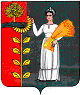 СОВЕТ ДЕПУТАТОВ СЕЛЬСКОГО ПОСЕЛЕНИЯ ПУШКИНСКИЙ СЕЛЬСОВЕТ ДОБРИНСКОГО МУНИЦИПАЛЬНОГО РАЙОНА ЛИПЕЦКОЙ ОБЛАСТИ РОССИЙСКОЙ ФЕДЕРАЦИИ49-я сессия Р Е Ш Е Н И Е                       06.12. 2012г.                                       с.Пушкино                             № 132  –рс   Об утверждении Генерального плана сельского поселения Пушкинский сельсовет Добринского муниципального района Липецкой области.            Руководствуясь Уставом сельского поселения Пушкинский сельсовет, рассмотрев рекомендации Публичных слушаний об утверждении проекта Генерального плана сельского поселения Пушкинский сельсовет Добринского муниципального района Липецкой области, Совет депутатов сельского поселения                                                               РЕШИЛ:1. Утвердить проект Генерального плана сельского поселения Пушкинский сельсовет Добринского муниципального района Липецкой области.        2.Направить настоящее решение  главе сельского поселения для  официального обнародования.      3.Настоящее решение вступает в силу со дня его официального обнародования.Председатель Совета депутатов      сельского поселенияПушкинский сельсовет                                                              Н.Г.Демихова